JEGYZŐKÖNYV Délegyháza Község Önkormányzat Polgármesterének 2021. május 19-én hozott döntéseirőlA 2011. évi CXXVIII. számú a katasztrófavédelemről és a hozzá kapcsolódó egyes törvények módosításáról szóló törvény 46. § (4) bekezdés értelmében:„ Veszélyhelyzetben a települési önkormányzat képviselő-testületének, a fővárosi, megyei közgyűlésnek feladat- és hatáskörét a polgármester, illetve a főpolgármester, a megyei közgyűlés elnöke gyakorolja. Ennek keretében nem foglalhat állást önkormányzati intézmény átszervezéséről, megszüntetéséről, ellátási, szolgáltatási körzeteiről, ha a szolgáltatás a települést is érinti. ”A veszélyhelyzetre való tekintettel személyes megjelenéssel járó bizottsági és a testületi ülések elmaradnak a rendkívüli helyzet fennállásának időtartama alatt.Délegyháza Község Önkormányzatának Polgármestere a következő napirendi pont vonatkozásában döntött: 2021. évi lakossági víz-és csatornatámogatásDélegyháza 444/65 hrsz-ú ingatlan telekkiegészítés ügyeZárszámadási rendelet elfogadása1. Délegyháza Község Önkormányzatának Polgármestere az első napirendi pont vonatkozásában a következő határozatot hozta:62/2021. (V.19.) számú képviselő-testületi határozatDélegyháza Község Önkormányzatának Polgármestere a katasztrófavédelemről és a hozzá kapcsolódó egyes törvények módosításáról szóló 2011. évi CXXVIII. törvény (továbbiakban Kat.) 46. §-ának (4) bekezdése alapján a Képviselő-testület jogkörében eljárva
a) a lakossági csatornaszolgáltatás ráfordításainak mérséklésére a lakossági víz- és csatornaszolgáltatás támogatásáról és az egészséges ivóvízzel való ellátás ideiglenes módozatainak ellentételezéséről szóló „Lakossági víz- és csatornaszolgáltatás támogatása” tárgyú a vízgazdálkodásért felelős miniszter, a pénzügyminiszterrel és az emberi erőforrások miniszterével egyetértésben, 2021. május 03-én elfogadott pályázatára támogatási igényt kíván benyújtani a Magyar Államkincstár területileg illetékes szervén keresztül a felelős miniszterhez;
b) kötelezettséget vállal arra, hogy a fajlagos ráfordítással figyelembe vett, illetve a Tárcaközi Bizottság által elfogadott mértékű amortizációt, eszközhasználati jogcímen meghatározott összeget a vízi-közmű felújítására, pótlására, a fejlesztési hitellel kapcsolatos adósságszolgálatra fordítja.Határidő: azonnalFelelős: Jegyző, Polgármester2. Délegyháza Község Önkormányzatának Polgármestere a második napirendi pont vonatkozásában a következő határozatot hozta:63/2021. (V.19.) számú képviselő-testületi határozatDélegyháza Község Önkormányzatának Polgármestere a katasztrófavédelemről és a hozzá kapcsolódó egyes törvények módosításáról szóló 2011. évi CXXVIII. törvény (továbbiakban Kat.) 46.§-ának (4) bekezdése alapján a Képviselő-testület jogkörében eljárva - Délegyháza Község Önkormányzat Képviselő-testületének 219/2020.(X.27.) számú határozatával egyező módon - hozzájárul jelen határozat elválaszthatatlan részét képező – Gácsi László (………………….) ingatlanrendező földmérő mérnök – ing. rend. min. szám: ……….) által készített 90/2021. munkaszámú, a Pest Megyei Kormányhivatal Földhivatali Főosztály Földhivatali Osztály 10. által 2021.03.26. napján záradékolt - változási vázrajz alapján megvalósítandó telekalakításhoz az alábbiak szerint: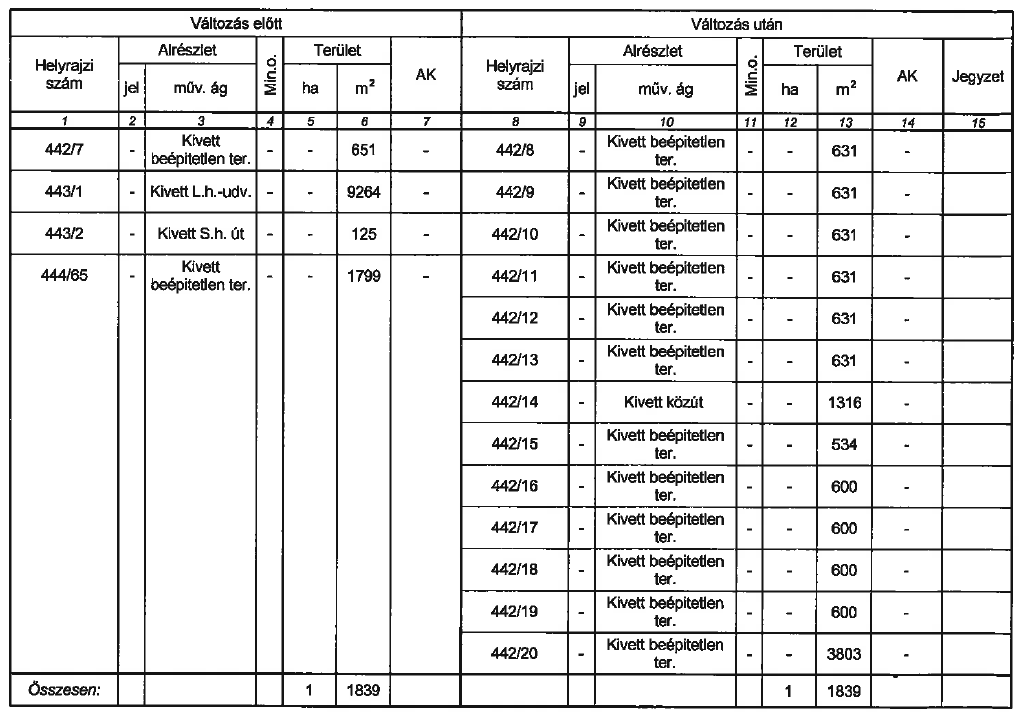 A telekalakítás során bekövetkező területváltozás kapcsán Délegyháza Község Önkormányzatának Polgármestere a katasztrófavédelemről és a hozzá kapcsolódó egyes törvények módosításáról szóló 2011. évi CXXVIII. törvény (továbbiakban Kat.) 46.§-ának (4) bekezdése alapján a Képviselő-testület jogkörében eljárva eldönti, hogy meg kívánja vásárolni kívánja Keresztesi Csaba (………………….. szám alatti lakos) 1/1 arányú kizárólagos tulajdonát képező Délegyháza 443/1 hrsz-ú, 9264 m2 térmértékű belterületi ingatlan 2004 m2 nagyságú részét a szomszédos Délegyháza 444/65 hrsz-ú ingatlan tulajdon telek-kiegészítése céljából  a megajánlott és kölcsönösen elfogadott bruttó 20 040 000 Ft összegű vételáron. Délegyháza Község Önkormányzatának Polgármestere a katasztrófavédelemről és a hozzá kapcsolódó egyes törvények módosításáról szóló 2011. évi CXXVIII. törvény (továbbiakban Kat.) 46.§-ának (4) bekezdése alapján a Képviselő-testület jogkörében eljárva felhatalmazza dr. Riebl Antal polgármestert, hogy a fent hivatkozott telekalakítási eljárás során Délegyháza Község Önkormányzat képviseletében eljárjon, a hivatkozott adásvételi szerződést a telekalakítást lezáró végleges földhivatali döntés kézhezvételét követően aláírja, valamint hogy a további szükséges intézkedéseket megtegye.A telekalakítással, valamint az azzal egybekötött adásvételi szerződés elkészítésével, valamint a földhivatali eljárással járó mindennemű költség Feleket a kialakuló területük arányában terheli.Határidő: folyamatosanFelelős: polgármester, jegyző3. Délegyháza Község Önkormányzatának Polgármestere a második napirendi pont vonatkozásában a következő rendeletet alkotta:Délegyháza Község Önkormányzat Képviselő-testülete 5/2021.(V.19) önkormányzati rendelete a 2020. évi pénzügyi terv végrehajtásárólDélegyháza Község Önkormányzatának Polgármestere a katasztrófavédelemről és a hozzá kapcsolódó egyes törvények módosításáról szóló 2011. évi CXXVIII. törvény 46. § (4) bekezdése alapján, az Alaptörvény 32. cikk (2) bekezdésében meghatározott eredeti jogalkotói hatáskörében, az Alaptörvény 32. cikk (1) bekezdés f) pontjában meghatározott feladatkörében eljárva a következőket rendeli el:1. §(1) Az önkormányzat képviselő-testülete a 2020. évi költségvetés végrehajtásáról szóló zárszámadást 
1 416 504 492 Ft    költségvetési bevétellel,
1 155 982 543 Ft    költségvetési kiadással,
260 521 949 Ft       költségvetési maradvánnyal
hagyja jóvá.(2) Az önkormányzat mérlegszerűen bemutatott kiadásait, bevételeit önkormányzati szinten az 1. mellékletben foglaltaknak megfelelően fogadja el. (3) A bevételek és kiadások, kiemelt előirányzatok, előirányzatok és azon belül kötelező feladatok, önként vállalt feladatok szerinti bontásban a 2. melléklet és 3. melléklet szerint fogadja el.(4) A működési bevételek és kiadások, valamint a tőkejellegű bevételek és kiadások mérlegét a 4. melléklet és az 5. melléklet szerint fogadja el.2. §(1) A képviselő-testület az Önkormányzat 2020. évi zárszámadását részletesen a következők szerint fogadja el.(2) Az önkormányzat beruházási és felújítási kiadásait a 6. melléklet és a 7. melléklet szerint hagyja jóvá. (3) Az önkormányzat, polgármesteri hivatal bevételi és kiadási előirányzatainak teljesítését a 8. mellékletben, 9. mellékletben, 10. mellékletben, 11. mellékletben és 12. mellékletben foglaltaknak megfelelően hagyja jóvá.(4) A költségvetési szervek bevételi és kiadási előirányzatainak teljesítését a 13. mellékletben, 14. mellékletben, 15. mellékletben és 16. mellékletben, 17. mellékletben, 18. mellékletben foglaltaknak megfelelően hagyja jóvá.(5) A képviselő-testület a költségvetési szervek maradványát és annak felhasználását a 19. mellékletnek megfelelően hagyja jóvá, illetve engedélyezi.(6) A képviselő-testület az önkormányzat állami támogatását jogcímenként a 20. mellékletnek megfelelően hagyta jóvá. (7) A tájékoztató táblázatokat a rendelet 21. melléklete, 22. melléklete, 23. melléklete, 24. melléklete, 25. melléklete, 26. melléklete, 27. melléklete, 28. melléklete, 29. melléklete és 30. melléklete tartalmazza. 3. §(1) A képviselő-testület utasítja az önkormányzat jegyzőjét, hogy a költségvetési maradványt érintő fizetési kötelezettségek teljesítését biztosítsa, illetve kísérje figyelemmel.(2) Az önkormányzat jegyzője és a költségvetési szervek vezetői a költségvetési maradványnak a 2020. évi előirányzatokon történő átvezetéséről gondoskodni kötelesek.4. §A képviselőtestület utasítja az önkormányzat jegyzőjét, hogy a költségvetési beszámoló elfogadásáról a költségvetési maradvány jóváhagyott összegéről, elvonásáról a költségvetési szervek vezetőit a rendelet kihirdetését követő 15 napon belül írásban értesítse.5. §Ez a rendelet a kihirdetését követő napon lép hatályba.Délegyháza, 2021. május 19.k.m.f.	dr. Riebl Antal 	dr. Molnár Zsuzsanna	polgármester 	jegyző